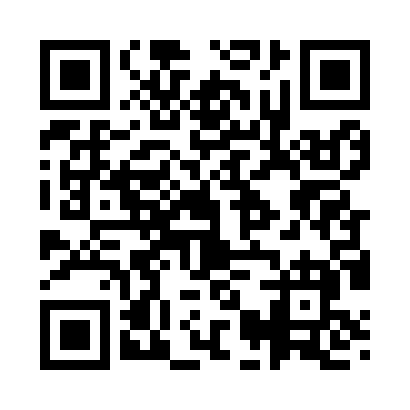 Prayer times for Wall Settlement, Louisiana, USAMon 1 Jul 2024 - Wed 31 Jul 2024High Latitude Method: Angle Based RulePrayer Calculation Method: Islamic Society of North AmericaAsar Calculation Method: ShafiPrayer times provided by https://www.salahtimes.comDateDayFajrSunriseDhuhrAsrMaghribIsha1Mon4:466:041:074:438:099:272Tue4:466:051:074:438:099:273Wed4:476:051:074:448:099:274Thu4:476:061:074:448:089:275Fri4:486:061:074:448:089:266Sat4:496:071:074:448:089:267Sun4:496:071:084:448:089:268Mon4:506:071:084:458:089:259Tue4:506:081:084:458:089:2510Wed4:516:081:084:458:079:2511Thu4:526:091:084:458:079:2412Fri4:526:101:084:458:079:2413Sat4:536:101:084:458:079:2314Sun4:546:111:094:468:069:2315Mon4:546:111:094:468:069:2216Tue4:556:121:094:468:059:2217Wed4:566:121:094:468:059:2118Thu4:576:131:094:468:059:2119Fri4:576:131:094:468:049:2020Sat4:586:141:094:468:049:1921Sun4:596:151:094:468:039:1922Mon5:006:151:094:468:039:1823Tue5:016:161:094:478:029:1724Wed5:016:161:094:478:029:1625Thu5:026:171:094:478:019:1626Fri5:036:181:094:478:009:1527Sat5:046:181:094:478:009:1428Sun5:056:191:094:477:599:1329Mon5:056:191:094:477:589:1230Tue5:066:201:094:477:589:1131Wed5:076:211:094:467:579:10